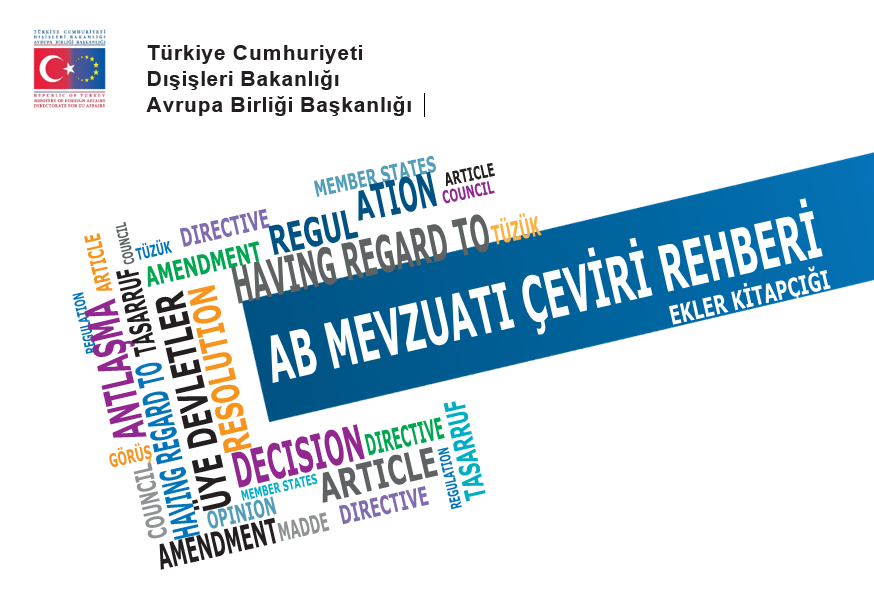 İÇİNDEKİLEREK IAB DÜZENLEMELERİNİN NUMARALANDIRILMASI(ÖRNEK)EK IIDÜZENLEMELERİN TÜRLERİNİ İFADE EDEN HARF KODLARI04	AB Mevzuatı Çeviri Rehberi Ekler KitapçığıEK IIIDÜZENLEMELERİN TÜRLERİNİ İFADE EDEN SAYI KODLARIDüzenlemelerin, Avrupa Birliği’nin “CELEX” mevzuat dokümantasyon sisteminde hangi bölümde yer aldıklarını belirtmek için düzenleme numarasının başında kullanılan sayılardır.AB Mevzuatı Çeviri Rehberi Ekler Kitapçığı	05EK IVAB DÜZENLEME TÜRLERİNE İLİŞKİN ÖRNEK ÇEVİRİ ŞABLONLARIBu bölümde AB düzenlemelerinin sınıflandırması esas alınarak hazırlanan ve çeviride yol gösterebilecek örnek çeviri kalıpları düzenlemeler özelinde verilmektedir.Yasama DüzenlemeleriOlağan Yasama Usulü Uyarınca Kabul Edilen DüzenlemelerTüzükler06	AB Mevzuatı Çeviri Rehberi Ekler KitapçığıAB Mevzuatı Çeviri Rehberi Ekler Kitapçığı	0708	AB Mevzuatı Çeviri Rehberi Ekler KitapçığıAB Mevzuatı Çeviri Rehberi Ekler Kitapçığı	09Direktifler10	AB Mevzuatı Çeviri Rehberi Ekler KitapçığıAB Mevzuatı Çeviri Rehberi Ekler Kitapçığı	1112	AB Mevzuatı Çeviri Rehberi Ekler KitapçığıAB Mevzuatı Çeviri Rehberi Ekler Kitapçığı	1314	AB Mevzuatı Çeviri Rehberi Ekler KitapçığıKararlarAB Mevzuatı Çeviri Rehberi Ekler Kitapçığı	1516	AB Mevzuatı Çeviri Rehberi Ekler KitapçığıAB Mevzuatı Çeviri Rehberi Ekler Kitapçığı	1718	AB Mevzuatı Çeviri Rehberi Ekler KitapçığıÖzel Yasama Usulü Uyarınca Kabul Edilen DüzenlemelerTüzüklerAB Mevzuatı Çeviri Rehberi Ekler Kitapçığı	1920	AB Mevzuatı Çeviri Rehberi Ekler KitapçığıAB Mevzuatı Çeviri Rehberi Ekler Kitapçığı	2122	AB Mevzuatı Çeviri Rehberi Ekler KitapçığıDirektiflerAB Mevzuatı Çeviri Rehberi Ekler Kitapçığı	2324	AB Mevzuatı Çeviri Rehberi Ekler KitapçığıAB Mevzuatı Çeviri Rehberi Ekler Kitapçığı	2526	AB Mevzuatı Çeviri Rehberi Ekler KitapçığıAB Mevzuatı Çeviri Rehberi Ekler Kitapçığı	27Kararlar28	AB Mevzuatı Çeviri Rehberi Ekler KitapçığıAB Mevzuatı Çeviri Rehberi Ekler Kitapçığı	2930	AB Mevzuatı Çeviri Rehberi Ekler KitapçığıAB Mevzuatı Çeviri Rehberi Ekler Kitapçığı	31Yasama Dışı DüzenlemelerTüzüklerGenel32	AB Mevzuatı Çeviri Rehberi Ekler KitapçığıAB Mevzuatı Çeviri Rehberi Ekler Kitapçığı	3334	AB Mevzuatı Çeviri Rehberi Ekler KitapçığıUygulama TüzükleriAB Mevzuatı Çeviri Rehberi Ekler Kitapçığı	3536	AB Mevzuatı Çeviri Rehberi Ekler KitapçığıDirektiflerGenelAB Mevzuatı Çeviri Rehberi Ekler Kitapçığı	3738	AB Mevzuatı Çeviri Rehberi Ekler KitapçığıAB Mevzuatı Çeviri Rehberi Ekler Kitapçığı	39Uygulama Direktifleri40	AB Mevzuatı Çeviri Rehberi Ekler KitapçığıAB Mevzuatı Çeviri Rehberi Ekler Kitapçığı	4142	AB Mevzuatı Çeviri Rehberi Ekler KitapçığıKararlarGenelAB Mevzuatı Çeviri Rehberi Ekler Kitapçığı	4344	AB Mevzuatı Çeviri Rehberi Ekler KitapçığıAB Mevzuatı Çeviri Rehberi Ekler Kitapçığı	45Uygulama Kararları46	AB Mevzuatı Çeviri Rehberi Ekler KitapçığıAB Mevzuatı Çeviri Rehberi Ekler Kitapçığı	47Ortak Dış ve Güvenlik Politikası (ODGP) Alanındaki Kararlar48	AB Mevzuatı Çeviri Rehberi Ekler KitapçığıAB Mevzuatı Çeviri Rehberi Ekler Kitapçığı	4950	AB Mevzuatı Çeviri Rehberi Ekler KitapçığıOrtak Dış ve Güvenlik Politikası (ODGP) Uygulama KararlarıAB Mevzuatı Çeviri Rehberi Ekler Kitapçığı	5152	AB Mevzuatı Çeviri Rehberi Ekler KitapçığıAB Mevzuatı Çeviri Rehberi Ekler Kitapçığı	53TavsiyelerBasit Formda1 Tam cümlenin takip etmesi durumunda cümle yapısı korunarak çeviri yapılır.54	AB Mevzuatı Çeviri Rehberi Ekler KitapçığıKapsamlı FormdaAB Mevzuatı Çeviri Rehberi Ekler Kitapçığı	552 Tam cümlenin takip etmesi durumunda cümle yapısı korunarak çeviri yapılır.56	AB Mevzuatı Çeviri Rehberi Ekler KitapçığıAvrupa Birliği Zirvesi Tarafından Kabul Edilen DüzenlemelerAB Mevzuatı Çeviri Rehberi Ekler Kitapçığı	5758	AB Mevzuatı Çeviri Rehberi Ekler KitapçığıAB Mevzuatı Çeviri Rehberi Ekler Kitapçığı	59Üye Devletlerin Hükümet Temsilcileri Kararları60	AB Mevzuatı Çeviri Rehberi Ekler KitapçığıAB Mevzuatı Çeviri Rehberi Ekler Kitapçığı	61Konsey ve Üye Devletlerin Hükümet Temsilcileri Kararları62	AB Mevzuatı Çeviri Rehberi Ekler KitapçığıAB Mevzuatı Çeviri Rehberi Ekler Kitapçığı	63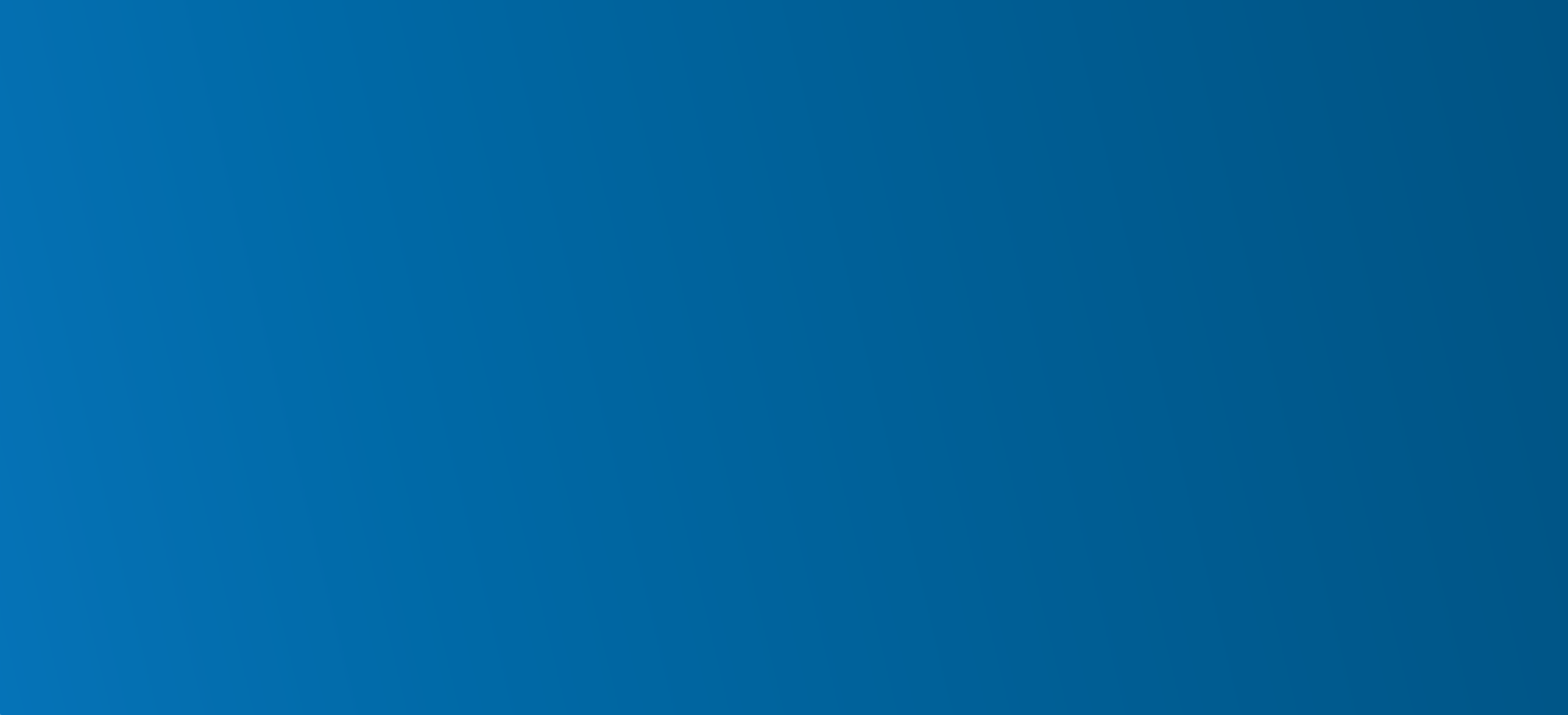 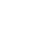 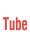 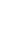 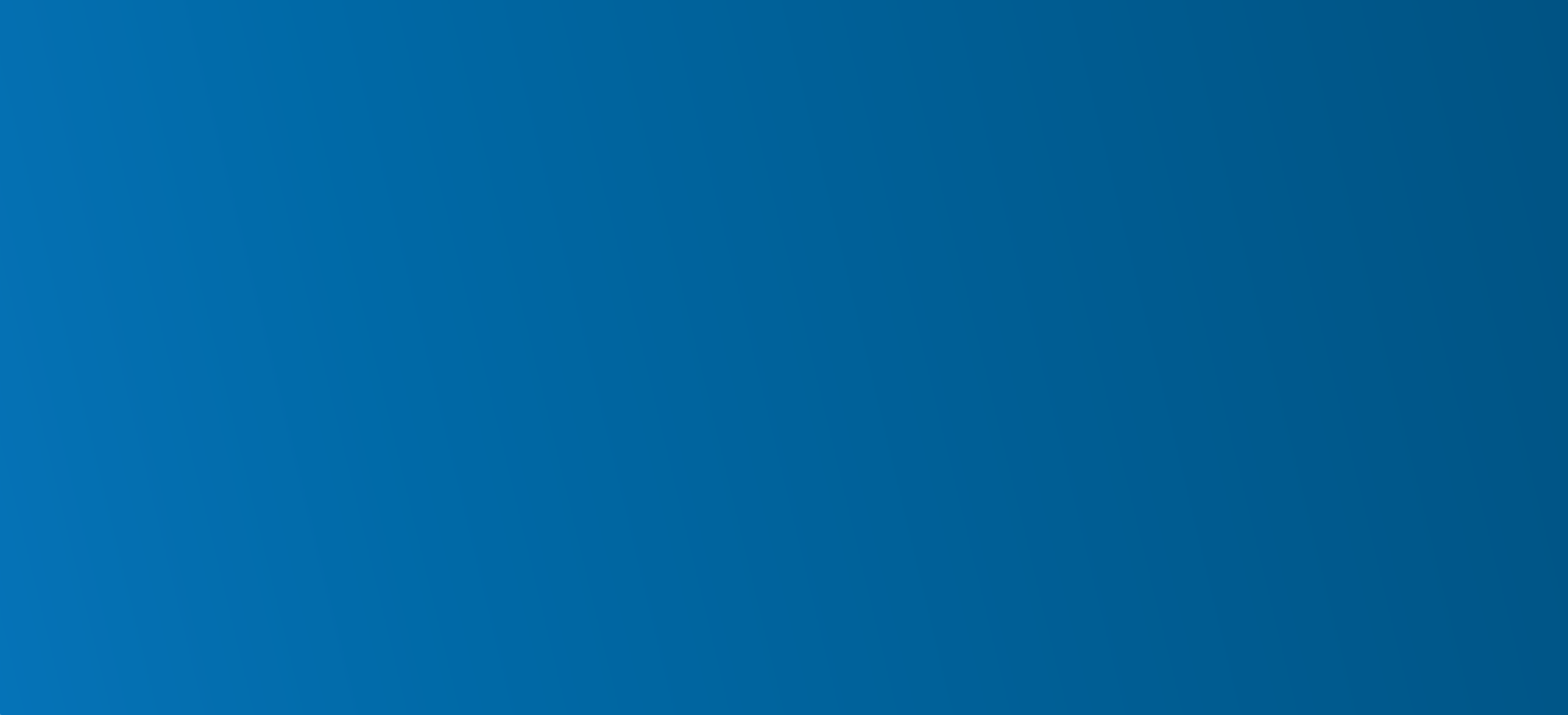 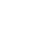 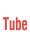 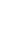 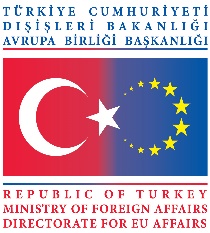 Türkiye CumhuriyetiDışişleri BakanlığıAvrupa Birliği BaşkanlığıMustafa Kemal Mahallesi 2082. Cadde                      No: 4 06530 100. Yıl / ANKARATel: 0 312 218 1300Faks: 0 312 218 1464www.ab.gov.trABBaşkanlığıKodun BölümleriMevzuat Kodunun İlgili BölümüMevzuat Kodu : 31977L0311X(Sayı Kodu)Düzenlemenin şeklini ifade eden sayı kodu(3 = ikincil mevzuat)XXXX(Yıl)Düzenlemenin kabul ya da yürürlüğe giriş tarihi(1977)X(Harf Kodu)Hukuki şekli(L = direktif)XXXX(Düzenlemenin sayısı)Düzenlemenin seri numarası ya da kendisini tanımlayan herhangi başka bir numara(söz konusu yılda çıkan 0311 sayılı düzenleme)Harf Kodlarıİngilizce KarşılığıTürkçeAAgreement, opinionAnlaşma, görüşBBudgetBütçeCDeclarationBildiriDDecisionKararECommon foreign and security policy (CFSP) common position, joint action, common strategyOrtak Dış ve Güvenlik Politikası (ODGP) alanında ortak tutum, ortak eylem, ortak stratejiFJustice and home affairs (JHA) common position, framework decisionAdalet ve İçişleri alanında (Aİİ) ortak tutum, çerçeve kararıGResolutionİlke kararıHRecommendationTavsiyeJNon-opposition to a notified joint ventureBildirilmiş bir ortak girişime itiraz etmemeKECSC recommendationAKÇT tavsiyesiLDirectiveDirektifMNon-opposition to a notified concentrationBildirilmiş bir yoğunlaşmaya itiraz etmemeOECB guidelinesAMB yönlendirici ilkeleriQInstitutional arrangement - rules of procedure - internal agreementKurumsal düzenleme - usul kuralları - iç (kurumlararası) anlaşmaRRegulationTüzükSECSC decision of general interestGenel nitelikli AKÇT kararıXOther documentsDiğer belgelerYOther acts (published in the ‘C’ series of the Official Journal)Diğer tasarruflar (Resmi Gazete’nin “C” serisinde yayımlananlar)Sayı Kodlarıİngilizce KarşılığıTürkçe1TreatiesAntlaşmalar2International agreementsUluslararası anlaşmalar3Secondary legislationİkincil mevzuat4Complementary legislationTamamlayıcı mevzuat5Preparatory actsHazırlık tasarrufları6Case lawİçtihat7National implementing measuresUlusal uygulama tedbirleri8National case lawUlusal içtihat9Parliamentary questionsSoru önergeleri0Consolidated documents [of secondary legislation][İkincil mevzuata ait] konsolide metinlerEEFTA documentsEFTA belgeleriCOther documents published in the OJ CAB Resmi Gazetesi C serisinde yayımlanan diğer belgelerİngilizceTürkçeMEVZUAT BAŞLIĞIMEVZUAT BAŞLIĞIREGULATION (EC) No …/2008 OF THE EUROPEAN PARLIAMENT AND OFTHE COUNCILof … on …… ilişkin/hakkında… tarihli ve(AT)…/2008 sayılı AVRUPA PARLAMENTOSU VE KONSEY TÜZÜĞÜREGULATION (EU) [(EU, EURATOM)] No …/2010 OF THE EUROPEAN PARLIAMENT AND OF THE COUNCILof …on …… ilişkin/hakkında… tarihli ve(AB) [(AB, EURATOM)] …/2010 sayılı AVRUPA PARLAMENTOSU VE KONSEY TÜZÜĞÜREGULATION (EU) 2015/… OF THE EUROPEAN PARLIAMENT AND OF THECOUNCILof … on …… ilişkin/hakkında… tarihli ve(AB) 2015/… sayılı AVRUPA PARLAMENTOSU VE KONSEY TÜZÜĞÜİngilizceTürkçeGİRİŞGİRİŞTHE EUROPEAN PARLIAMENT AND THE COUNCIL OF THE EUROPEAN UNION,AVRUPA PARLAMENTOSU VE AVRUPA BİRLİĞİ KONSEYİ;REFERANSLARREFERANSLARHaving regard to the Treaty …, and in particular Article(s) … thereof,… Antlaşma’yı ve bu Antlaşma’nın özellikle … maddesini(lerini) göz önünde tutarak,Having regard to the Treaty establishing the European Community, and in particular Article(s) …thereof,Avrupa Topluluğu’nu Kuran Antlaşma’yı ve bu Antlaşma’nın özellikle … maddesini(lerini) göz önünde tutarak,Having regard to the Treaty on the Functioning of the European Union, and in particular Article(s) … thereof,Avrupa Birliği’nin İşleyişi Hakkında Antlaşma’yı ve bu Antlaşma’nın özellikle… maddesini(lerini) göz önünde tutarak,Having regard to the Treaty establishing the European Atomic Energy Community, and in particular Article(s) ... thereof,Avrupa Atom Enerjisi Topluluğu’nu Kuran Antlaşma’yı ve bu Antlaşma’nın özellikle … maddesini(lerini) göz önünde tutarak,Having regard to …,…’ göz önünde tutarak,Having regard to the proposal from the Commission, (submitted following consultation with (following consultations within) the Advisory Committee, set up (provided for) by … (that Regulation),… (söz konusu Tüzük) ile kurulan (öngörülen) Danışma Komitesine danıştıktan sonra (söz konusu Komitedeki istişarelerden sonra) sunulan Komisyonun önerisini göz önünde tutarak,Having regard to the proposal from the European Commission,Avrupa Komisyonunun önerisini göz önünde tutarak,Having regard to the initiative of ... (names of the Member States),...’nin (üye devletlerin isimleri) girişimini göz önünde tutarak,Having regard to the request of the Court of Justice,Adalet Divanının talebini göz önünde tutarak,Having regard to the recommendation from the European Central Bank,Avrupa Merkez Bankasının tavsiyesini göz önünde tutarak,After transmission of the draft legislative act to the national parliaments,Taslak yasama tasarrufunun ulusal parlamentolara gönderilmesini müteakip,Having regard to the opinion of the European Commission,Avrupa Komisyonunun görüşünü göz önünde tutarak,Having regard to the opinion of the Court of Justice,Adalet Divanının görüşünü göz önünde tutarak,Having regard to the opinion of the European Central Bank,Avrupa Merkez Bankasının görüşünü göz önünde tutarak,İngilizceTürkçeHaving regard to the opinion of the Court of Auditors,Sayıştayın görüşünü göz önünde tutarak,Having regard to the opinion of the European Economic and Social Committee,Avrupa Ekonomik ve Sosyal Komitesinin görüşünü göz önünde tutarak,Having regard to the opinion of the Committee of the Regions,Bölgeler Komitesinin görüşünü göz önünde tutarak,After consulting …,...’ danıştıktan sonra,Acting in accordance with the procedure laid down in Article 251 of the Treaty, (in the light of the joint text approved by the Conciliation Committee on …),( … tarihinde Uzlaşma Komitesi tarafından onaylanan ortak metin doğrultusunda) Antlaşma’nın 251. maddesinde belirtilen usul uyarınca hareket ederek,Acting in accordance with the ordinary legislative procedure, (in the light of the joint text approved by the Conciliation Committee on …),( … tarihinde Uzlaşma Komitesi tarafından onaylanan ortak metin doğrultusunda) olağan yasama usulü uyarınca hareket ederek,GEREKÇELERGEREKÇELERWhereas: (1) …… .(2) …… .( ) ……,Aşağıdaki gerekçelerle:… tam cümle.… tam cümle. ( ) … tam cümle,Whereas …Whereas …Whereas …… dığından;… dığından;… dığından,HAVE/HAS ADOPTED THIS REGULATIONİŞBU TÜZÜK’Ü KABUL ETMİŞTİR:MADDELERMADDELERArticle …Madde …This Regulation shall enter into force on …Bu Tüzük, … tarihinde yürürlüğe girer.This Regulation shall enter into force on the day of its publication / on the (…) day following that of its publication in the Official Journal of the European Union.Bu Tüzük, Avrupa Birliği Resmi Gazetesi’nde yayımlanma tarihini takip eden (…) gün/ yayımlandığı gün yürürlüğe girer.İngilizceTürkçeIt shall apply from … until/to ….Bu Tüzük, … tarihinden … tarihine kadar uygulanır.It shall expire on …Bu Tüzük’ün uygulanma süresi ... tarihinde sona erer.This Regulation shall be binding in its entirety and directly applicable in all Member States.Bu Tüzük, bütün unsurlarıyla bağlayıcıdır ve tüm üye devletlerde doğrudan uygulanır.This Regulation shall be binding in its entirety and directly applicable in the Member States in accordance with the Treaty establishing the European Community.Bu Tüzük, Avrupa Topluluğu’nu Kuran Antlaşma uyarınca bütün unsurlarıyla bağlayıcıdır ve tüm üye devletlerde doğrudan uygulanır.İMZA YERİ VE İMZACI TARAFLARİMZA YERİ VE İMZACI TARAFLARThis Regulation shall be binding in its entirety and directly applicable in the Member States in accordance with the Treaties.Bu Tüzük, Antlaşmalar uyarınca bütün unsurlarıyla bağlayıcıdır ve tüm üye devletlerde doğrudan uygulanır.Done at …, ……’de, … tarihinde düzenlenmiştir.For the European Parliament The President…Avrupa Parlamentosu adına… BaşkanİngilizceTürkçeMEVZUAT BAŞLIĞIMEVZUAT BAŞLIĞIDIRECTIVE 2008/…/EC OF THE EUROPEAN PARLIAMENT AND OF THECOUNCILof … on …… ilişkin/hakkında… tarihli ve2008/…/AT sayılı AVRUPA PARLAMENTOSU VE KONSEY DİREKTİFİDIRECTIVE 2010/…/EU OF THE EUROPEAN PARLIAMENT AND OF THECOUNCILof … on …… ilişkin/hakkında… tarihli ve2010/…/AB sayılı AVRUPA PARLAMENTOSU VE KONSEY DİREKTİFİDIRECTIVE (EU) 2015/… OF THE EUROPEAN PARLIAMENT AND OF THE COUNCIL …of …on …… ilişkin/hakkında… tarihli ve(AB) 2015/… sayılı AVRUPA PARLAMENTOSU VE KONSEY DİREKTİFİGİRİŞGİRİŞTHE EUROPEAN PARLIAMENT AND THE COUNCIL OF THE EUROPEAN UNION,AVRUPA PARLAMENTOSU VE AVRUPA BİRLİĞİ KONSEYİ;REFERANSLARREFERANSLARHaving regard to the Treaty …, and in particular Article(s) … thereof,… Antlaşma’yı ve bu Antlaşma’nın özellikle ... maddesini(lerini) göz önünde tutarak,Having regard to the Treaty establishing the European Community, and in particular Article(s) … thereof,Avrupa Topluluğu’nu Kuran Antlaşma’yı ve bu Antlaşma’nın özellikle … maddesini(lerini) göz önünde tutarak,Having regard to the Treaty on the Functioning of the European Union, and in particular Article(s) … thereof,Avrupa Birliği’nin İşleyişi Hakkında Antlaşma’yı ve bu Antlaşma’nın özellikle… maddesini(lerini) göz önünde tutarak,İngilizceTürkçeHaving regard to …,... göz önünde tutarak,Having regard to the proposal from the Commission,Komisyonun önerisini göz önünde tutarak,Having regard to the proposal from the European Commission,Avrupa Komisyonunun önerisini göz önünde tutarak,Having regard to the initiative of ... (names of the Member States),...’nin (üye devletlerin isimleri) girişimini göz önünde tutarak,After transmission of the draft legislative act to the national parliaments,Taslak yasama tasarrufunun ulusal parlamentolara gönderilmesini müteakip,Having regard to the opinion of the European Central Bank,Avrupa Merkez Bankasının görüşünü göz önünde tutarak,Having regard to the opinion of the Court of Auditors,Sayıştayın görüşünü göz önünde tutarak,Having regard to the opinion of the European Economic and Social Committee,Avrupa Ekonomik ve Sosyal Komitesinin görüşünü göz önünde tutarak,Having regard to the opinion of the Committee of the Regions,Bölgeler Komitesinin görüşünü göz önünde tutarak,After consulting …,... danıştıktan sonra,Acting in accordance with the procedure laid down in Article 251 of the Treaty, (in the light of the joint text approved by the Conciliation Committee on …),( … tarihinde Uzlaşma Komitesi tarafından onaylanan ortak metin doğrultusunda) Antlaşma’nın 251. maddesinde belirtilen usul uyarınca hareket ederek,Acting in accordance with the ordinary legislative procedure, (in the light of the joint text approved by the Conciliation Committee on …),( … tarihinde Uzlaşma Komitesi tarafından onaylanan ortak metin doğrultusunda) olağan yasama usulü uyarınca hareket ederek,GEREKÇELERGEREKÇELERWhereas: (1) … .(2) … .( ) …,Aşağıdaki gerekçelerle:… tam cümle.… tam cümle. ( ) … tam cümle,Whereas …Whereas …Whereas …… dığından;… dığından;… dığından,İngilizceTürkçeHAVE ADOPTED THIS DIRECTIVE:İŞBU DİREKTİF’İ KABUL ETMİŞTİR:MADDELERMADDELERArticle …Madde …This Directive shall apply to/concern … . (The purpose of this Directive is to……).Bu Direktif … uygulanır/kapsar. (Bu Direktif’in amacı … dır.)1. Member States shall bring into force the laws, regulations and administrative provisions necessary (take the necessary measures) to comply with this Directive before … (with effect from … ) within a period of … from the date of its entry into force (adoption) (notification). They shall forthwith inform the Commission thereof.1. Üye devletler, bu Direktif’e uyum sağlamak için, … tarihinden önce, (… tarihinden itibaren uygulanmak üzere), (yürürlüğe giriş tarihinden (kabulünden) (bildiriminden) itibaren …’lık süre içinde gerekli kanun, ikincil düzenleme ve idari kuralları yürürlüğe koyarlar (gerekli tedbirleri alırlar). Üye devletler Komisyonu durumdan gecikmeksizin haberdar ederler. When they are adopted by Member States, those measures shall contain a reference to this Directive or shall be accompanied by such reference on the occasion of their official publication.The methods of making such reference shall be laid down by Member States.Üye devletler tarafından kabul edilen bu tedbirlerde bu Direktif’e atıf yapılır veya bu tedbirler resmi olarak yayımlanırken bu yönde bir atfa yer verilir.Bu atfın hangi yöntemle yapılacağı üye devletler tarafından belirlenir.2. Member States shall communicate to the Commission the text of the (main) provisions of national law which they adopt in the field covered by this Directive. (The Commission shall inform the other Member States thereof.)2. Üye devletler, bu Direktif’in düzenlediği alanda kabul ettikleri ulusal mevzuatın (temel) hükümlerinin metnini Komisyona iletirler. (Komisyon diğer üye devletleri durumdan haberdar eder.)Article ….Madde...1. Before … Member States shall (after consulting the Commission,) adopt and publish the provisions necessary to comply with this Directive. They shall forthwith inform the Commission thereof.1. Üye devletler, (Komisyona danıştıktan sonra) bu Direktif’e uyum sağlamak için, … tarihinden önce gerekli düzenlemeleri kabul ederler ve yayımlarlar. Üye devletler Komisyonu durumdan gecikmeksizin haberdar ederler.They shall apply these provisions from …(at the latest).Üye devletler, bu hükümleri (en geç) ... tarihinden itibaren uygularlar.İngilizceTürkçe2. As soon as this Directive has entered into force, Member States shall ensure that the Commission is informed, in sufficient time for it to submit its comments, of any draft laws, regulations or administrative provisions which they intend to adopt in the field covered by this Directive.2. Üye devletler, bu Direktif yürürlüğe girer girmez, Direktif’in düzenlediği alanda kabul etmeyi öngördükleri taslak kanun, ikincil düzenleme ve idari kurallar hakkında, bunlara ilişkin görüşlerini sunmasına imkân verecek bir süre içinde Komisyonun bilgilendirilmesini temin ederler.Article …Madde ...Member States shall adopt and publish, not later than … the laws, regulations and administrative provisions necessary to comply with this Directive before… . They shall forthwith inform the Commission thereof.Üye devletler, … tarihinden önce bu Direktif’e uyum sağlamak için gerekli olan kanun, ikincil düzenleme ve idari kuralları en geç … tarihinde kabul ederler ve yayımlarlar. Üye devletler Komisyonu durumdan gecikmeksizin haberdar ederler.When they are adopted by Member States, these measures shall contain a reference to this Directive or shall be accompanied by such reference on the occasion of their official publication. The methods of making such reference shall be laid down by Member States.Üye devletler tarafından kabul edilen bu tedbirlerde bu Direktif’e atıf yapılır veya bu tedbirler resmi olarak yayımlanırken bu yönde bir atfa yer verilir. Bu atfın hangi yöntemle yapılacağı üye devletler tarafından belirlenir.Article …Madde ...Member States shall communicate to the Commission their laws, regulations and administrative provisions with regard to the application of this Directive.Üye devletler, bu Direktif’in uygulanması ile ilgili kanun, ikincil düzenleme ve idari kurallarını Komisyona iletirler.Article …Madde ...Member States shall immediately inform the Commission of measures taken pursuant to this Directive.Üye devletler, bu Direktif uyarınca alınan tedbirlerden Komisyonu derhal haberdar ederler.Article …Madde ...This Directive shall enter into force on …Bu Direktif, ... tarihinde yürürlüğe girer.This Directive shall enter into force on the day of its publication / on the (…) day following that of its publication in the Official Journal of the European Union.Bu Direktif, Avrupa Birliği Resmi Gazetesi’nde yayımlanma tarihini takip eden (…) gün/ yayımlandığı gün yürürlüğe girer..It shall apply from … until/to …Bu Direktif, … tarihinden … tarihine kadar uygulanır.It shall expire on …Bu Direktif’in uygulanma süresi ... tarihinde sona erer.İngilizceTürkçeArticle …Madde ...This Directive shall apply from … until/to …Bu Direktif, … tarihinden … tarihine kadar uygulanır.Article …Madde ...This Directive is addressed to the Member States.Bu Direktif’in muhatabı üye devletlerdir.İMZA YERİ VE İMZACI TARAFLARİMZA YERİ VE İMZACI TARAFLARDone at …, ……’de, … tarihinde düzenlenmiştir.For the European Parliament The President…For the Council The President…Avrupa Parlamentosu adına… BaşkanKonsey adına… BaşkanİngilizceTürkçeMEVZUAT BAŞLIĞIMEVZUAT BAŞLIĞIDECISION No …/2008/EC OF THE EUROPEAN PARLIAMENT AND OF THECOUNCILof … on …… ilişkin/hakkında… tarihli ve…/2008/AT sayılı AVRUPA PARLAMENTOSU VE KONSEY KARARIDECISION No …/2010/EUOF THE EUROPEAN PARLIAMENT AND OF THE COUNCILof … on …… ilişkin/hakkında… tarihli ve…/2010/AB sayılı AVRUPA PARLAMENTOSU VE KONSEY KARARIDECISON (EU) 2015/… OF THE EUROPEAN PARLIAMENT of …on …… ilişkin/hakkında… tarihli ve(AB) 2015/… sayılı AVRUPA PARLAMENTOSU KARARIGİRİŞGİRİŞTHE EUROPEAN PARLIAMENT AND THE COUNCIL OF THE EUROPEAN UNION,AVRUPA PARLAMENTOSU VE AVRUPA BİRLİĞİ KONSEYİ;REFERANSLARREFERANSLARHaving regard to the Treaty ……, and in particular Article(s) … thereof,… Antlaşma’yı ve bu Antlaşma’nın özellikle … maddesini(lerini) göz önünde tutarak,Having regard to the Treaty establishing the European Community, and in particular Article(s) …thereof,Avrupa Topluluğu’nu Kuran Antlaşma’yı ve bu Antlaşma’nın özellikle … maddesini(lerini) göz önünde tutarak,Having regard to the Treaty on the Functioning of the European Union, and in particular Article(s) … thereof,Avrupa Birliği’nin İşleyişi Hakkında Antlaşma’yı ve bu Antlaşma’nın özellikle… maddesini(lerini) göz önünde tutarak,İngilizceTürkçeHaving regard to ……,... göz önünde tutarak,Having regard to the proposal from the Commission,Komisyonun önerisini göz önünde tutarak,Having regard to the proposal from the European Commission,Avrupa Komisyonunun önerisini göz önünde tutarak,Having regard to the initiative of ... (names of the Member States),...’nin (üye devletlerin isimleri) girişimini göz önünde tutarak,Having regard to the request of the Court of Justice,Adalet Divanının talebini göz önünde tutarak,Having regard to the recommendation from the European Central Bank,Avrupa Merkez Bankasının tavsiyesini göz önünde tutarak,After transmission of the draft legislative act to the national parliaments,Taslak yasama tasarrufunun ulusal parlamentolara gönderilmesini müteakip,Having regard to the opinion of the European Commission,Avrupa Komisyonunun görüşünü göz önünde tutarak,Having regard to the opinion of the European Central Bank,Avrupa Merkez Bankasının görüşünü göz önünde tutarak,Having regard to the opinion of the Court of Auditors,Sayıştayın görüşünü göz önünde tutarak,Having regard to the opinion of the European Economic and Social Committee,Avrupa Ekonomik ve Sosyal Komitesinin görüşünü göz önünde tutarak,Having regard to the opinion of the Committee of the Regions,Bölgeler Komitesinin görüşünü göz önünde tutarak,After consulting …,… danıştıktan sonra,Acting in accordance with the procedure laid down in Article 251 of the Treaty, (in the light of the joint text approved by the Conciliation Committee on …),(… tarihinde Uzlaşma Komitesi tarafından onaylanan ortak metin doğrultusunda) Antlaşma’nın 251. maddesinde belirtilen usul uyarınca hareket ederek,Acting in accordance with the ordinary legislative procedure, (in the light of the joint text approved by the Conciliation Committee on …),(… tarihinde Uzlaşma Komitesi tarafından onaylanan ortak metin doğrultusunda) olağan yasama usulü uyarınca hareket ederek,İngilizceTürkçeGEREKÇELERGEREKÇELERWhereas: (1) … .(2) … .( ) …,Aşağıdaki gerekçelerle:… tam cümle.… tam cümle. ( ) … tam cümle,Whereas …Whereas …Whereas …… dığından;… dığından;… dığından,HAVE ADOPTED THIS DECISION:İŞBU KARAR’I KABUL ETMİŞTİR:MADDELERMADDELERArticle …Madde …This Decision shall enter into force on … .Bu Karar, … tarihinde yürürlüğe girer.This Decision shall enter into force on the day of its publication / on the (…) day following that of its publication in the Official Journal of the European Union.Bu Karar, Avrupa Birliği Resmi Gazetesi’nde yayımlanma tarihini takip eden (…) gün/ yayımlandığı gün yürürlüğe girer..It shall apply from … until/to …Bu Karar, … tarihinden … tarihine kadar uygulanır.It shall expire on …Bu Karar’ın uygulanma süresi ... tarihinde sona erer.Article …Madde …This Decision is addressed to the Member States in accordance with the Treaties.Bu Karar’ın muhatabı, Antlaşmalar uyarınca üye devletlerdir.İngilizceTürkçeİMZA YERİ VE İMZACI TARAFLARİMZA YERİ VE İMZACI TARAFLARDone at …, ……’de, … tarihinde düzenlenmiştir.For the European Parliament The President…For the Council The President…Avrupa Parlamentosu adına… BaşkanKonsey adına… BaşkanİngilizceTürkçeMEVZUAT BAŞLIĞIMEVZUAT BAŞLIĞICOUNCIL REGULATION (EC) No …/2008of … on …… ilişkin/hakkında… tarihli ve(AT)…/2008 sayılı KONSEY TÜZÜĞÜCOUNCIL REGULATION (EU) No …/2010of … on …….ilişkin/hakkında… tarihli ve(AB)…/2010 sayılı KONSEY TÜZÜĞÜCOUNCIL REGULATION (EU) 2015/…of … on …….ilişkin/hakkında… tarihli ve(AB) 2015/… sayılı KONSEY TÜZÜĞÜGİRİŞGİRİŞTHE COUNCIL OF THE EUROPEAN UNION,AVRUPA BİRLİĞİ KONSEYİ;REFERANSLARREFERANSLARHaving regard to the Treaty ……, and in particular Article(s) … thereof,… Antlaşma’yı ve bu Antlaşma’nın özellikle … maddesini(lerini) göz önünde tutarak,Having regard to the Treaty on the Functioning of the European Union, and in particular Article(s) … thereof,Avrupa Birliği’nin İşleyişi Hakkında Antlaşma’yı ve bu Antlaşma’nın özellikle… maddesini(lerini) göz önünde tutarak,Having regard to …,... göz önünde tutarak,Having regard to the proposal from the Commission, submitted following consultation with (following consultations within) the Advisory Committee, set up (provided for) by …… (that Regulation),… (söz konusu Tüzük) ile kurulan (öngörülen) Danışma Komitesine danıştıktan sonra (söz konusu Komitedeki istişarelerden sonra) sunulan Komisyonun önerisini göz önünde tutarak,İngilizceTürkçeHaving regard to the proposal from the European Commission, submitted (presented) after consulting (after consultations within) the committee established (provided for) in … (act establishing the committee),… (komiteyi kuran tasarruf) ile kurulan (öngörülen) komiteye danıştıktan sonra (söz konusu komitedeki istişarelerden sonra) sunulan Avrupa Komisyonunun önerisini göz önünde tutarak,Having regard to the proposal from the European Commission,Avrupa Komisyonunun önerisini göz önünde tutarak,Having regard to the initiative of ... (names of the Member States),...’nin (üye devletlerin isimleri) girişimini göz önünde tutarak,Having regard to the draft regulation submitted by the Commission,Komisyonun sunduğu taslak tüzüğü göz önünde tutarak,Having regard to the draft regulation submitted by the European Commission,Avrupa Komisyonunun sunduğu taslak tüzüğü göz önünde tutarak,Having regard to the recommendation from the Commission,Komisyonun tavsiyesini göz önünde tutarak,Having regard to the recommendation from the European Commission,Avrupa Komisyonunun tavsiyesini göz önünde tutarak,Having regard to the recommendation from the European Central Bank,Avrupa Merkez Bankasının tavsiyesini göz önünde tutarak,Having regard to the request of the European Investment BankAvrupa Yatırım Bankasının talebini göz önünde tutarak,After transmission of the draft legislative act to the national parliaments,Taslak yasama tasarrufunun ulusal parlamentolara gönderilmesini müteakip,Having regard to the opinion of the European Parliament,Avrupa Parlamentosunun görüşünü göz önünde tutarak,Having regard to the assent of the European ParliamentAvrupa Parlamentosunun muvafakatini göz önünde tutarak,Having regard to the consent of the European Parliament,Avrupa Parlamentosunun muvafakatini göz önünde tutarak,Having regard to the opinion of the Court of Justice,Adalet Divanının görüşünü göz önünde tutarak,Having regard to the opinion of the Court of Auditors,Sayıştayın görüşünü göz önünde tutarak,Having regard to the opinion of the European Economic and Social Committee,Avrupa Ekonomik ve Sosyal Komitesinin görüşünü göz önünde tutarak,Having regard to the opinion of the Committee of the Regions,Bölgeler Komitesinin görüşünü göz önünde tutarak,Having regard to the opinion of the European Central Bank,Avrupa Merkez Bankasının görüşünü göz önünde tutarak,After consulting …,... danıştıktan sonra,Acting in accordance with the procedure laid down in Article 252 of the Treaty,Antlaşma’nın 252. maddesinde belirtilen usul uyarınca hareket ederek,İngilizceTürkçeActing in accordance with a special legislative procedure,Özel yasama usulü uyarınca hareket ederek,GEREKÇELERGEREKÇELERWhereas: (1) … .(2) … .( ) …,Aşağıdaki gerekçelerle:… tam cümle.… tam cümle. ( ) … tam cümle,Whereas …Whereas …Whereas …… dığından;… dığından;… dığından,HAS ADOPTED THIS REGULATION:İŞBU TÜZÜK’Ü KABUL ETMİŞTİR:MADDELERMADDELERArticle …Madde …This Regulation shall enter into force on ……Bu Tüzük, … tarihinde yürürlüğe girer.This Regulation shall enter into force on the day of its publication / on the (…) day following that of its publication in the Official Journal of the European Union.Bu Tüzük, Avrupa Birliği Resmi Gazetesi’nde yayımlanma tarihini takip eden (…) gün/ yayımlandığı gün yürürlüğe girer.It shall apply from …… until/to …….Bu Tüzük, … tarihinden … tarihine kadar uygulanır.It shall expire on ……Bu Tüzük’ün uygulanma süresi... tarihinde sona erer.İngilizceTürkçeİMZA YERİ VE İMZACI TARAFLARİMZA YERİ VE İMZACI TARAFLARThis Regulation shall be binding in its entirety and directly applicable in the Member States in accordance with the Treaty establishing the European Community.Bu Tüzük, Avrupa Topluluğu’nu Kuran Antlaşma uyarınca bütün unsurlarıyla bağlayıcıdır ve tüm üye devletlerde doğrudan uygulanır.Done at …, ……’de, … tarihinde düzenlenmiştir.For the Council The President…Konsey adına… BaşkanİngilizceTürkçeMEVZUAT BAŞLIĞIMEVZUAT BAŞLIĞICOUNCIL DIRECTIVE 2008/…/ECof … on …… ilişkin/hakkında… tarihli ve2008/…/AT sayılı KONSEY DİREKTİFİCOUNCIL DIRECTIVE 2010/…/EUof … on …… ilişkin/hakkında… tarihli ve2010/…/AB sayılı KONSEY DİREKTİFİCOUNCIL DIRECTIVE (EU) 2015/…of … on …… ilişkin/hakkında… tarihli ve(AB) 2015/… sayılı KONSEY DİREKTİFİGİRİŞGİRİŞTHE COUNCIL OF THE EUROPEAN UNION,AVRUPA BİRLİĞİ KONSEYİ,REFERANSLARREFERANSLARHaving regard to the Treaty …, and in particular Article(s) … thereof,… Antlaşma’yı ve bu Antlaşma’nın özellikle... maddesini(lerini) göz önünde tutarak,Having regard to the Treaty on the Functioning of the European Union, and in particular Article(s) … thereof,Avrupa Birliği’nin İşleyişi Hakkında Antlaşma’yı ve bu Antlaşma’nın özellikle… maddesini(lerini) göz önünde tutarak,Having regard to …,... göz önünde tutarak,Having regard to the proposal from the Commission,Komisyonun önerisini göz önünde tutarak,Having regard to the proposal from the European Commission,Avrupa Komisyonunun önerisini göz önünde tutarak,Having regard to the draft directive submitted by the Commission,Komisyonun sunduğu taslak direktifi göz önünde tutarak,After transmission of the draft legislative act to the national parliaments,Taslak yasama tasarrufunun ulusal parlamentolara gönderilmesini müteakip,İngilizceTürkçeHaving regard to the consent of the European Parliament,Avrupa Parlamentosunun muvafakatini göz önünde tutarak,Having regard to the opinion of the European Parliament,Avrupa Parlamentosunun görüşünü göz önünde tutarak,Having regard to the opinion of the Court of Auditors,Sayıştayın görüşünü göz önünde tutarak,Having regard to the opinion of the European Economic and Social Committee,Avrupa Ekonomik ve Sosyal Komitesinin görüşünü göz önünde tutarak,Having regard to the opinion of the Committee of the Regions,Bölgeler Komitesinin görüşünü göz önünde tutarak,Having regard to the opinion of the European Central Bank,Avrupa Merkez Bankasının görüşünü göz önünde tutarak,After consulting …,... danıştıktan sonra,Acting in accordance with the procedure laid down in Article 252 of the Treaty,Antlaşma’nın 252. maddesinde belirtilen usul uyarınca hareket ederek,Acting in accordance with a special legislative procedure,Özel yasama usulü uyarınca hareket ederek,GEREKÇELERGEREKÇELERWhereas: (1) … .(2) … .( ) …,Aşağıdaki gerekçelerle:… tam cümle.… tam cümle. ( ) … tam cümle,Whereas …Whereas …Whereas …… dığından;… dığından;… dığından,HAS ADOPTED THIS DIRECTIVE:İŞBU DİREKTİF’İ KABUL ETMİŞTİR:İngilizceTürkçeMADDELERMADDELERArticle …Madde …This Directive applies to/concerns … . (The purpose of this Directive is to …).Bu Direktif … uygulanır/kapsar. (Bu Direktif’in amacı … dır.)1. Member States shall bring into force the laws, regulations and administrative provisions necessary (take the necessary measures) to comply with this Directive before … (with effect from … ) within a period of … from the date of its entry into force (adoption) (notification). They shall forthwith inform the Commission thereof.1. Üye devletler, bu Direktif’e uyum sağlamak için, … tarihinden önce, (… tarihinden itibaren uygulanmak üzere), (yürürlüğe giriş tarihinden (kabulünden) (bildiriminden) itibaren …’lık süre içinde gerekli kanun, ikincil düzenleme ve idari kuralları yürürlüğe koyarlar (gerekli tedbirleri alırlar). Üye devletler Komisyonu durumdan gecikmeksizin haberdar ederler.When they are adopted by Member States, those measures shall contain a reference to this Directive or shall be accompanied by such reference on the occasion of their official publication.The methods of making such reference shall be laid down by Member States.Üye devletler tarafından kabul edilen bu tedbirlerde bu Direktif’e atıf yapılır veya bu tedbirler resmi olarak yayımlanırken bu yönde bir atfa yer verilir.Bu atfın hangi yöntemle yapılacağı üye devletler tarafından belirlenir.2. Member States shall communicate to the Commission the text of the (main) provisions of national law which they adopt in the field covered by this Directive. (The Commission shall inform the other Member States thereof.)2. Üye devletler, bu Direktif’in düzenlediği alanda kabul ettikleri ulusal mevzuatın (temel) hükümlerinin metnini Komisyona iletirler. (Komisyon diğer üye devletleri durumdan haberdar eder.)Article …Madde...1. Before … Member States shall (after consulting the Commission,) adopt and publish the provisions necessary to comply with this Directive. They shall forthwith inform the Commission thereof.1. Üye devletler, (Komisyon ile istişare ettikten sonra) bu Direktif’e uyum sağlamak için, … tarihinden önce gerekli düzenlemeleri kabul ederler ve yayımlarlar. Üye devletler Komisyonu durumdan gecikmeksizin haberdar ederler.They shall apply these provisions from …… (at the latest).Üye devletler, bu hükümleri (en geç) ... tarihinden itibaren uygularlar.2. As soon as this Directive has entered into force, Member States shall ensure that the Commission is informed, in sufficient time for it to submit its comments, of any draft laws, regulations or administrative provisions which they intend to adopt in the field covered by this Directive.2. Üye devletler, bu Direktif yürürlüğe girer girmez, Direktif’in düzenlediği alanda kabul etmeyi öngördükleri taslak kanun, ikincil düzenleme ve idari kurallar hakkında, bunlara ilişkin görüşlerini sunmasına imkân verecek bir süre içinde Komisyonun bilgilendirilmesini temin ederler.İngilizceTürkçeArticle …Madde ...Member States shall adopt and publish, not later than … the laws, regulations and administrative provisions necessary to comply with this Directive before… . They shall forthwith inform the Commission thereof.Üye devletler, … tarihinden önce bu Direktif’e uyum sağlamak için gerekli olan kanun, ikincil düzenleme ve idari kuralları en geç … tarihinde kabul ederler ve yayımlarlar. Üye devletler Komisyonu durumdan gecikmeksizin haberdar ederler.When they are adopted by Member States, these measures shall contain a reference to this Directive or shall be accompanied by such reference on the occasion of their official publication. The methods of making such reference shall be laid down by Member States.Üye devletler tarafından kabul edilen bu tedbirlerde bu Direktif’e atıf yapılır veya bu tedbirler resmi olarak yayımlanırken bu yönde bir atfa yer verilir. Bu atfın hangi yöntemle yapılacağı üye devletler tarafından belirlenir.Article …Madde ...Member States shall communicate to the Commission their laws, regulations and administrative provisions with regard to the application of this Directive.Üye devletler, bu Direktif’in uygulanması ile ilgili kanun, ikincil düzenleme ve idari kurallarını Komisyona iletirler.Article …Madde ...Member States shall immediately inform the Commission of measures taken pursuant to this Directive.Üye devletler, bu Direktif uyarınca alınan tedbirlerden Komisyonu derhal haberdar ederler.Article …Madde ...This Directive shall enter into force on …Bu Direktif, ... tarihinde yürürlüğe girer.This Directive shall enter into force on the day of its publication / on the (…) day following that of its publication in the Official Journal of the European Union..Bu Direktif, Avrupa Birliği Resmi Gazetesi’nde yayımlanma tarihini takip eden (…) gün/ yayımlandığı gün yürürlüğe girer.It shall apply from … until/to …Bu Direktif, … tarihinden … tarihine kadar uygulanır.It shall expire on …Bu Direktif’in uygulanma süresi ... tarihinde sona erer.İngilizceTürkçeArticle …Madde ...This Directive is addressed to the Member States in accordance with the Treaty establishing the European Community.Bu Direktif’in muhatabı, Avrupa Topluluğu’nu Kuran Antlaşma uyarınca üye devletlerdir.İMZA YERİ VE İMZACI TARAFLARİMZA YERİ VE İMZACI TARAFLARDone at …, ……’de, … tarihinde düzenlenmiştir.For the Council The President…Konsey adına… BaşkanİngilizceTürkçeMEVZUAT BAŞLIĞIMEVZUAT BAŞLIĞICOUNCIL DECISIONof … on …… ilişkin/hakkında… tarihli KONSEY KARARICOUNCIL DECISION No. …/2010/EUof … on …… ilişkin/hakkında… tarihli ve (AB)…/2010 sayılı KONSEY KARARICOUNCIL DECISION (EU) 2015/ …of … on …… ilişkin/hakkında… tarihli ve(AB) 2015/… sayılı KONSEY KARARIGİRİŞGİRİŞTHE EUROPEAN PARLIAMENT AND THE COUNCIL OF THE EUROPEAN UNION,AVRUPA PARLAMENTOSU VE AVRUPA BİRLİĞİ KONSEYİ;REFERANSLARREFERANSLARHaving regard to the Treaty ……, and in particular Article(s) … thereof,… Antlaşma’yı ve bu Antlaşma’nın özellikle … maddesini(lerini) göz önünde tutarak,Having regard to the Treaty on the Functioning of the European Union, and in particular Article(s) … thereof,Avrupa Birliği’nin İşleyişi Hakkında Antlaşma’yı ve bu Antlaşma’nın özellikle… maddesini(lerini) göz önünde tutarak,Having regard to ……,... göz önünde tutarak,Having regard to the proposal from the Commission,Komisyonun önerisini göz önünde tutarak,Having regard to the proposal from the European Commission,Avrupa Komisyonunun önerisini göz önünde tutarak,Having regard to the draft decision submitted by the Commission,Komisyonun sunduğu taslak kararı göz önünde tutarak,İngilizceTürkçeHaving regard to the draft decision submitted by the European Commission,Avrupa Komisyonunun sunduğu taslak kararı göz önünde tutarak,Having regard to the initiative of ... (names of the Member States),...’nin (üye devletlerin isimleri) girişimini göz önünde tutarak,Having regard to the recommendation from the Commission,Komisyonun tavsiyesini göz önünde tutarak,Having regard to the recommendation from the European Central Bank,Avrupa Merkez Bankasının tavsiyesini göz önünde tutarak,Having regard to the report from the Commission,Komisyonun raporunu göz önünde tutarak,After transmission of the draft legislative act to the national parliaments,Taslak yasama tasarrufunun ulusal parlamentolara gönderilmesini müteakip,Having regard to the consent of the European Parliament,Avrupa Parlamentosunun muvafakatini göz önünde tutarak,Having regard to the opinion of the European Parliament,Avrupa Parlamentosunun görüşünü göz önünde tutarak,Having regard to the opinion of the Commission,Komisyonun görüşünü göz önünde tutarak,Having regard to the opinion of the Court of Justice,Adalet Divanının görüşünü göz önünde tutarak,Having regard to the opinion of the European Central Bank,Avrupa Merkez Bankasının görüşünü göz önünde tutarak,Having regard to the opinion of the Court of Auditors,Sayıştayın görüşünü göz önünde tutarak,Having regard to the opinion of the European Economic and Social Committee,Avrupa Ekonomik ve Sosyal Komitesinin görüşünü göz önünde tutarak,Having regard to the opinion of the Committee of the Regions,Bölgeler Komitesinin görüşünü göz önünde tutarak,Having regard to the opinion of the Committee on Employment,İstihdam Komitesinin görüşünü göz önünde tutarak,After consulting …,... danıştıktan sonra,Acting in accordance with the procedure laid down in Article 252 of the Treaty,Antlaşma’nın 252. maddesinde belirtilen usul uyarınca hareket ederek,Acting in accordance with a special legislative procedure,Özel yasama usulü uyarınca hareket ederek,İngilizceTürkçeGEREKÇELERGEREKÇELERWhereas: (1) … .(2) … .( ) …,Aşağıdaki gerekçelerle:… tam cümle.… tam cümle. ( ) … tam cümle,Whereas …Whereas …Whereas …… dığından;… dığından;… dığından,HAS ADOPTED THIS DECISION:İŞBU KARAR’I KABUL ETMİŞTİR:MADDELERMADDELERArticle … (Sole Article)Madde … (Tek Madde)This Decision shall enter into force on … .Bu Karar, … tarihinde yürürlüğe girer.This Decision shall take effect (enter into force) on the day of its publication in the Official Journal of the European Union.Bu Karar, Avrupa Birliği Resmi Gazetesi’nde yayımlandığı gün geçerlilik kazanır (yürürlüğe girer).This Decision shall enter into force on the day of its publication / on the (…) day following that of its publication in the Official Journal of the European Union.Bu Karar, Avrupa Birliği Resmi Gazetesi’nde yayımlanma tarihini takip eden (…) gün/ yayımlandığı gün yürürlüğe girer.It shall apply from … until/to ……Bu Karar, … tarihinden … tarihine kadar uygulanır.It shall expire on …Bu Karar’ın uygulanma süresi ... tarihinde sona erer.Article …Madde …This Decision is addressed to the Member States in accordance with the Treaties.Bu Karar’ın muhatabı, Antlaşmalar uyarınca üye devletlerdir.İngilizceTürkçeArticle …Madde …This Decision shall be published in the Official Journal of the European Union.Bu Karar Avrupa Birliği Resmi Gazetesi’nde yayımlanır.İMZA YERİ VE İMZACI TARAFLARİMZA YERİ VE İMZACI TARAFLARDone at …, ……’de, … tarihinde düzenlenmiştir.For the Council The President…Konsey adına… BaşkanİngilizceTürkçeMEVZUAT BAŞLIĞIMEVZUAT BAŞLIĞICOUNCIL REGULATION (EU) (EURATOM) [(EU, EURATOM)] No …/2010of … on …...ilişkin/hakkında… tarihli ve(AB) (EURATOM) [(AB, EURATOM)] …/2010 sayılı KONSEY TÜZÜĞÜCOUNCIL REGULATION (EU) 2015/…of … on …… ilişkin/hakkında… tarihli ve(AB) 2015/… sayılı KONSEY TÜZÜĞÜGİRİŞGİRİŞTHE COUNCIL OF THE EUROPEAN UNION,AVRUPA BİRLİĞİ KONSEYİ;REFERANSLARREFERANSLARHaving regard to the Treaty on the Functioning of the European Union, and in particular Article(s) … thereof,Avrupa Birliği’nin İşleyişi Hakkında Antlaşma’yı ve bu Antlaşma’nın özellikle… maddesini(lerini) göz önünde tutarak,Having regard to Decision … adopted in accordance with Chapter 2 of Title V of the Treaty on European UnionAvrupa Birliği Antlaşması’nın V. Başlığının 2. Bölümü uyarınca kabul edilen… Karar’ı göz önünde tutarak,Having regard to the proposal from the European Commission,Avrupa Komisyonunun önerisini göz önünde tutarak,Having regard to the draft regulation submitted by the European Commission,Avrupa Komisyonunun sunduğu taslak tüzüğü göz önünde tutarak,Having regard to the joint proposal of the High Representative of the Union for Foreign Affairs and Security Policy and of the European Commission,Birlik Dışişleri ve Güvenlik Politikası Yüksek Temsilcisinin ve Avrupa Komisyonunun ortak önerisini göz önünde tutarak,Having regard to the opinion of the European Parliament,Avrupa Parlamentosunun görüşünü göz önünde tutarak,İngilizceTürkçeHaving regard to the opinion of the Court of Justice,Adalet Divanının görüşünü göz önünde tutarak,Having regard to the opinion of the European Central Bank,Avrupa Merkez Bankasının görüşünü göz önünde tutarak,Having regard to the opinion of the Court of Auditors,Sayıştayın görüşünü göz önünde tutarak,Having regard to the opinion of the European Economic and Social Committee,Avrupa Ekonomik ve Sosyal Komitesinin görüşünü göz önünde tutarak,Having regard to the opinion of the Committee of the Regions,Bölgeler Komitesinin görüşünü göz önünde tutarak,After consulting …,... danıştıktan sonra,GEREKÇELERGEREKÇELERWhereas: (1) … .(2) … .( ) …,Aşağıdaki gerekçelerle:… tam cümle.… tam cümle. ( ) … tam cümle,Whereas …Whereas …Whereas …… dığından;… dığından;… dığından,HAS ADOPTED THIS REGULATION:İŞBU TÜZÜK’Ü KABUL ETMİŞTİR:MADDELERMADDELERArticle …Madde …This Regulation shall enter into force on ….Bu Tüzük, … tarihinde yürürlüğe girer.This Regulation shall enter into force on the day of its publication / on the (…) day following that of its publication in the Official Journal of the European Union.Bu Tüzük, Avrupa Birliği Resmi Gazetesi’nde yayımlandığı gün / yayımlanma tarihini takip eden (…) gün yürürlüğe girer.It shall apply from … until/to ……Bu Tüzük, … tarihinden … tarihine kadar uygulanır.İngilizceTürkçeIt shall expire on …Bu Tüzük’ün uygulanma süresi... tarihinde sona erer.This Regulation shall be binding in its entirety and directly applicable in the Member States in accordance with the Treaties.Bu Tüzük, Antlaşmalar uyarınca bütün unsurlarıyla bağlayıcıdır ve tüm üye devletlerde doğrudan uygulanır.İMZA YERİ VE İMZACI TARAFLARİMZA YERİ VE İMZACI TARAFLARDone at …, ……’de, … tarihinde düzenlenmiştir.For the Council The PresidentKonsey adına… BaşkanİngilizceTürkçeMEVZUAT BAŞLIĞIMEVZUAT BAŞLIĞICOUNCIL IMPLEMENTING REGULATION (EU) (EURATOM) [(EU, EURATOM)]No …/2010 of …on …… ilişkin/hakkında… tarihli ve(AB) (EURATOM) [(AB, EURATOM)] …/2010 sayılı KONSEY UYGULAMA TÜZÜĞÜCOUNCIL IMPLEMENTING REGULATION (EU) 2015/…of … on …….ilişkin/hakkında… tarihli ve(AB) 2015/… sayılı KONSEY UYGULAMA TÜZÜĞÜGİRİŞGİRİŞTHE COUNCIL OF THE EUROPEAN UNION,AVRUPA BİRLİĞİ KONSEYİ;REFERANSLARREFERANSLARHaving regard to the Treaty on the Functioning of the European Union,Avrupa Birliği’nin İşleyişi Hakkında Antlaşma’yı göz önünde tutarak,Having regard to the Treaty establishing the European Atomic Energy Community, and in particular Article(s) … thereof,Avrupa Atom Enerjisi Topluluğu’nu Kuran Antlaşma’yı ve bu Antlaşma’nın özellikle … maddesini(lerini) göz önünde tutarak,Having regard to …, and in particular Article(s) … thereof…’i ve bu …’in özellikle … maddesini(lerini) göz önünde tutarak,Having regard to the proposal from the European Commission,Avrupa Komisyonunun önerisini göz önünde tutarak,After consulting …,... danıştıktan sonra,İngilizceTürkçeGEREKÇELERGEREKÇELERWhereas: (1) … .(2) … .( ) …,Aşağıdaki gerekçelerle:… tam cümle.… tam cümle. ( ) … tam cümle,Whereas …Whereas …Whereas …… dığından;… dığından;… dığından,HAS ADOPTED THIS REGULATION:İŞBU TÜZÜK’Ü KABUL ETMİŞTİR:MADDELERMADDELERArticle …Madde …This Regulation shall enter into force on …Bu Tüzük, … tarihinde yürürlüğe girer.This Regulation shall enter into force on the day of its publication / on the (…) day following that of its publication in the Official Journal of the European Union.Bu Tüzük, Avrupa Birliği Resmi Gazetesi’nde yayımlanma tarihini takip eden (…) gün/ yayımlandığı gün yürürlüğe girer.It shall apply from … until/to ……Bu Tüzük, … tarihinden … tarihine kadar uygulanır.It shall expire on …Bu Tüzük’ün uygulanma süresi... tarihinde sona erer.İMZA YERİ VE İMZACI TARAFLARİMZA YERİ VE İMZACI TARAFLARThis Regulation shall be binding in its entirety and directly applicable in the Member States in accordance with the Treaties.Bu Tüzük, Antlaşmalar uyarınca bütün unsurlarıyla bağlayıcıdır ve tüm üye devletlerde doğrudan uygulanır.Done at …, ……’de, … tarihinde düzenlenmiştir.For the Council The PresidentKonsey adına… BaşkanİngilizceTürkçeMEVZUAT BAŞLIĞIMEVZUAT BAŞLIĞICOUNCIL DIRECTIVE (EU) No 2010/…/EU (EURATOM) [(EU, EURATOM)]of … on …… ilişkin/hakkında… tarihli ve(2010/…/AB (EURATOM) [(AB, EURATOM)] sayılı KONSEY DİREKTİFİCOUNCIL DIRECTIVE (EU) 2015/…of … on …… ilişkin/hakkında… tarihli ve(AB) 2015/… sayılı KONSEY DİREKTİFİGİRİŞGİRİŞTHE COUNCIL OF THE EUROPEAN UNION,AVRUPA BİRLİĞİ KONSEYİ;REFERANSLARREFERANSLARHaving regard to the Treaty on the Functioning of the European Union, and in particular Article(s) … thereof,Avrupa Birliği’nin İşleyişi Hakkında Antlaşma’yı ve bu Antlaşma’nın özellikle… maddesini(lerini) göz önünde tutarak,Having regard to the proposal from the European Commission,Avrupa Komisyonunun önerisini göz önünde tutarak,Having regard to the joint proposal of the High Representative of the Union for Foreign Affairs and Security Policy and of the European Commission,Birlik Dışişleri ve Güvenlik Politikası Yüksek Temsilcisinin ve Avrupa Komisyonunun ortak önerisini göz önünde tutarak,Having regard to the draft directive submitted by the European Commission,Avrupa Komisyonunun sunduğu taslak direktifi göz önünde tutarak,Having regard to the opinion of the European Parliament,Avrupa Parlamentosunun görüşünü göz önünde tutarak,Having regard to the opinion of the European Central Bank,Avrupa Merkez Bankasının görüşünü göz önünde tutarak,Having regard to the opinion of the Court of Auditors,Sayıştayın görüşünü göz önünde tutarak,İngilizceTürkçeHaving regard to the opinion of the European Economic and Social Committee,Avrupa Ekonomik ve Sosyal Komitesinin görüşünü göz önünde tutarak,Having regard to the opinion of the Committee of the Regions,Bölgeler Komitesinin görüşünü göz önünde tutarak,After consulting …,... danıştıktan sonra,GEREKÇELERGEREKÇELERWhereas: (1) … .(2) … .( ) …,Aşağıdaki gerekçelerle:… tam cümle.… tam cümle. ( ) … tam cümle,Whereas …Whereas …Whereas …… dığından;… dığından;… dığından,HAS ADOPTED THIS DIRECTIVE:İŞBU DİREKTİF’İ KABUL ETMİŞTİR:MADDELERMADDELERArticle …Madde …This Directive shall enter into force on …Bu Direktif, … tarihinde yürürlüğe girer.This Directive shall enter into force on the day of its publication / on the (…) day following that of its publication in the Official Journal of the European Union.Bu Direktif, Avrupa Birliği Resmi Gazetesi’nde yayımlanma tarihini takip eden (…) gün/ yayımlandığı gün yürürlüğe girer.It shall apply from … until/to ……Bu Direktif, … tarihinden … tarihine kadar uygulanır.It shall expire on …Bu Direktif’in uygulanma süresi... tarihinde sona erer.Article …Madde …This Directive is addressed to the Member States in accordance with the Treaties.Bu Direktif’in muhatabı, Antlaşmalar uyarınca üye devletlerdir.İngilizceTürkçeArticle …Madde …This Directive shall take effect on the day of its notification.Bu Direktif, bildiriminin yapıldığı gün geçerlilik kazanır.İMZA YERİ VE İMZACI TARAFLARİMZA YERİ VE İMZACI TARAFLARDone at …, ……’de, … tarihinde düzenlenmiştir.For the CouncilThe President …Konsey adına… BaşkanİngilizceTürkçeMEVZUAT BAŞLIĞIMEVZUAT BAŞLIĞICOUNCIL IMPLEMENTING DIRECTIVE No 2010/…/EU (EURATOM) (EU, EURATOM)of …on …… ilişkin/hakkında… tarihli ve2010/…/AB (EURATOM) (AB, EURATOM) sayılı KONSEY UYGULAMA DİREKTİFİCOUNCIL IMPLEMENTING DIRECTIVE (EU) 2015/…of … on …… ilişkin/hakkında… tarihli ve(AB) 2015/… sayılı KONSEY UYGULAMA DİREKTİFİGİRİŞGİRİŞTHE COUNCIL OF THE EUROPEAN UNION,AVRUPA BİRLİĞİ KONSEYİ;REFERANSLARREFERANSLARHaving regard to the Treaty on the Functioning of the European Union,Avrupa Birliği’nin İşleyişi Hakkında Antlaşma’yı göz önünde tutarak,Having regard to the Treaty establishing the European Atomic Energy Community, and in particular Article(s) ... thereof,Avrupa Atom Enerjisi Topluluğunu Kuran Antlaşma’yı ve bu Antlaşma’nın özellikle … maddesini(lerini) göz önünde tutarak,Having regard to …, and in particular Article(s) … thereof,…’i ve bu …’in özellikle … maddesini(lerini) göz önünde tutarak,Having regard to the proposal from the European Commission,Avrupa Komisyonunun önerisini göz önünde tutarak,After consulting …,... danıştıktan sonra,İngilizceTürkçeGEREKÇELERGEREKÇELERWhereas: (1) … .(2) … .( ) …,Aşağıdaki gerekçelerle:… tam cümle.… tam cümle. ( ) … tam cümle,Whereas …Whereas …Whereas …… dığından;… dığından;… dığından,HAS ADOPTED THIS DIRECTIVE:İŞBU DİREKTİF’İ KABUL ETMİŞTİR:MADDELERMADDELERArticle …Madde …This Directive shall enter into force on …Bu Direktif, … tarihinde yürürlüğe girer.This Directive shall enter into force on the day of its publication / on the (…) day following that of its publication in the Official Journal of the European Union.Bu Direktif, Avrupa Birliği Resmi Gazetesi’nde yayımlanma tarihini takip eden (…) gün/ yayımlandığı gün yürürlüğe girer.It shall apply from … until/to ……Bu Direktif, … tarihinden … tarihine kadar uygulanır.It shall expire on ……Bu Direktif’in uygulanma süresi ... tarihinde sona erer.Article …Madde …This Directive is addressed to the Member States in accordance with the Treaties.Bu Direktif’in muhatabı, Antlaşmalar uyarınca üye devletlerdir.Article …Madde …This Directive shall take effect on the day of its notification.Bu Direktif, bildiriminin yapıldığı gün geçerlilik kazanır.İngilizceTürkçeİMZA YERİ VE İMZACI TARAFLARİMZA YERİ VE İMZACI TARAFLARDone at …, ……’de, … tarihinde düzenlenmiştir.For the Council The President…Konsey adına… BaşkanİngilizceTürkçeMEVZUAT BAŞLIĞIMEVZUAT BAŞLIĞICOUNCIL DECISIONof … on …...ilişkin/hakkında… tarihli ve… sayılı KONSEY KARARICOUNCIL DECISION (EU) 2015/…of … on …...ilişkin/hakkında… tarihli ve(AB) 2015/… sayılı KONSEY KARARIGİRİŞGİRİŞTHE COUNCIL OF THE EUROPEAN UNION,AVRUPA BİRLİĞİ KONSEYİ;REFERANSLARREFERANSLARHaving regard to the Treaty on European Union, and in particular Article(s)… thereof,Avrupa Birliği Antlaşması’nı ve bu Antlaşma’nın özellikle … maddesini(lerini) göz önünde tutarak,Having regard to the Treaty on the Functioning of the European Union, and in particular Article(s) … thereof,Avrupa Birliği’nin İşleyişi Hakkında Antlaşma’yı ve bu Antlaşma’nın özellikle… maddesini(lerini) göz önünde tutarak,Having regard to the Treaty establishing the European Atomic Energy Community, and in particular Article(s) ... thereof,Avrupa Atom Enerjisi Topluluğu’nu Kuran Antlaşma’yı ve bu Antlaşma’nın özellikle … maddesini(lerini) göz önünde tutarak,Having regard to the reasoned proposal from … (names of the Member States/ (the European Parliament/the European Commission),...’nin (üye devletlerin isimleri/(Avrupa Parlamentosu/Avrupa Komisyonu) gerekçeli önerisini göz önünde tutarak,Having regard to the proposal from the European Commission,Avrupa Komisyonunun önerisini göz önünde tutarak,Having regard to the joint proposal of the High Representative of the Union for Foreign Affairs and Security Policy and of the European Commission,Birlik Dışişleri ve Güvenlik Politikası Yüksek Temsilcisinin ve Avrupa Komisyonunun ortak önerisini göz önünde tutarak,İngilizceTürkçeHaving regard to the draft decision submitted by the European Commission,Avrupa Komisyonunun sunduğu taslak kararı göz önünde tutarak,Having regard to the initiative of the President of the Court of Justice,Adalet Divanı Başkanının girişimini göz önünde tutarak,Having regard to the consent of the European Parliament,Avrupa Parlamentosunun muvafakatini göz önünde tutarak,Having regard to the opinion of the European Parliament,Avrupa Parlamentosunun görüşünü göz önünde tutarak,Having regard to the opinion of the European Central Bank,Avrupa Merkez Bankasının görüşünü göz önünde tutarak,Having regard to the opinion of the European Economic and Social Committee,Avrupa Ekonomik ve Sosyal Komitesinin görüşünü göz önünde tutarak,Having regard to the opinion of the Committee of the Regions,Bölgeler Komitesinin görüşünü göz önünde tutarak,Having regard to the opinion of the Economic and Financial Committee,Ekonomik ve Mali Komitenin görüşünü göz önünde tutarak,Having regard to the opinion of the Employment Committee,İstihdam Komitesinin görüşünü göz önünde tutarak,After consulting …,... danıştıktan sonra,GEREKÇELERGEREKÇELERWhereas: (1) … .(2) … .( ) …,Aşağıdaki gerekçelerle:… tam cümle.… tam cümle. ( ) … tam cümle,Whereas …Whereas …Whereas …… dığından;… dığından;… dığından,HAS ADOPTED THIS DECISION:İŞBU KARAR’I KABUL ETMİŞTİR:İngilizceTürkçeMADDELERMADDELERArticle …Madde …This Decision shall enter into force on …Bu Karar, … tarihinde yürürlüğe girer.This Decision shall enter into force on the day of its publication / on the (…) day following that of its publication in the Official Journal of the European Union.Bu Karar, Avrupa Birliği Resmi Gazetesi’nde yayımlanma tarihini takip eden (…) gün/ yayımlandığı gün yürürlüğe girer.It shall apply from … until/to ……Bu Karar, … tarihinden … tarihine kadar uygulanır.It shall expire on ……Bu Karar’ın uygulanma süresi ... tarihinde sona erer.Article …Madde …This Decision shall apply in accordance with the Treaties.Bu Karar, Antlaşmalar uyarınca uygulanır.Article …Madde …This Decision shall take effect on the day of its notification.Bu Karar, bildiriminin yapıldığı gün geçerlilik kazanır.Article …Madde …This Decision is addressed to … .Bu Karar’ın muhatabı ….’dır.İMZA YERİ VE İMZACI TARAFLARİMZA YERİ VE İMZACI TARAFLARDone at …, ……’de, … tarihinde düzenlenmiştir.For the Council The President…Konsey adına… BaşkanİngilizceTürkçeMEVZUAT BAŞLIĞIMEVZUAT BAŞLIĞICOUNCIL IMPLEMENTING DECISIONof … on …… ilişkin/hakkında… tarihli vesayılı KONSEY UYGULAMA KARARICOUNCIL IMPLEMENTING DECISION (EU) 2015/…of … on …… ilişkin/hakkında… tarihli ve(AB) 2015/… sayılı KONSEY UYGULAMA KARARIGİRİŞGİRİŞTHE COUNCIL OF THE EUROPEAN UNION,AVRUPA BİRLİĞİ KONSEYİ;REFERANSLARREFERANSLARHaving regard to the Treaty on the Functioning of the European Union,Avrupa Birliği’nin İşleyişi Hakkında Antlaşma’yı göz önünde tutarak,Having regard to the Treaty establishing the European Atomic Energy Community, and in particular Article(s) ... thereof,Avrupa Atom Enerjisi Topluluğu’nu Kuran Antlaşma’yı ve bu Antlaşma’nın özellikle … maddesini(lerini) göz önünde tutarak,Having regard to …, and in particular Article(s) … thereof,…’i ve bu …’in özellikle … maddesini(lerini) göz önünde tutarak,Having regard to the proposal from the European Commission,Avrupa Komisyonunun önerisini göz önünde tutarak,After consulting …,... danıştıktan sonra,GEREKÇELERGEREKÇELERWhereas: (1) … .(2) … .( ) …,Aşağıdaki gerekçelerle:… tam cümle.… tam cümle. ( ) … tam cümle,İngilizceTürkçeWhereas …Whereas …Whereas …… dığından;… dığından;… dığından,HAS ADOPTED THIS DECISION:İŞBU KARAR’I KABUL ETMİŞTİR:MADDELERMADDELERArticle …Madde …This Decision shall enter into force on …Bu Karar, … tarihinde yürürlüğe girer.This Decision shall enter into force on the day of its publication / on the (…) day following that of its publication in the Official Journal of the European Union..Bu Karar, Avrupa Birliği Resmi Gazetesi’nde yayımlanma tarihini takip eden (…) gün/ yayımlandığı gün yürürlüğe girer..It shall apply from … until/to ……Bu Karar, … tarihinden … tarihine kadar uygulanır.It shall expire on ……Bu Karar’ın uygulanma süresi ... tarihinde sona erer.Article …Madde …This Decision shall apply in accordance with the Treaties.Bu Karar, Antlaşmalar uyarınca uygulanır.Article …Madde …This Decision shall take effect on the day of its notification.Bu Karar, bildiriminin yapıldığı gün geçerlilik kazanır.Article …Madde …This Decision is addressed to …Bu Karar’ın muhatabı …’dır.İMZA YERİ VE İMZACI TARAFLARİMZA YERİ VE İMZACI TARAFLARDone at …, ……’de, … tarihinde düzenlenmiştir.For the Council The President…Konsey adına… BaşkanİngilizceTürkçeMEVZUAT BAŞLIĞIMEVZUAT BAŞLIĞICOUNCIL DECISION No 2010/…/CFSPof … on …… ilişkin/hakkında… tarihli ve 2010/…/ODGP sayılı KONSEY KARARICOUNCIL DECISION (CFSP) 2015/…of … on …… ilişkin/hakkında… tarihli ve(ODGP) 2015/… sayılı KONSEY KARARIGİRİŞGİRİŞTHE COUNCIL OF THE EUROPEAN UNION,AVRUPA BİRLİĞİ KONSEYİ;REFERANSLARREFERANSLARHaving regard to the Treaty on European Union, and in particular Article(s)… thereof,Avrupa Birliği Antlaşması’nı ve bu Antlaşma’nın özellikle … maddesini(lerini) göz önünde tutarak,Having regard to the Treaty on the Functioning of the European Union, and in particular Article(s) … thereof,Avrupa Birliği’nin İşleyişi Hakkında Antlaşma’yı ve bu Antlaşma’nın özellikle… maddesini(lerini) göz önünde tutarak,Having regard to the Decision of the European Council,Avrupa Birliği Zirvesinin Kararı’nı göz önünde tutarak,Having regard to the initiative of (names of the Member States),...’nin (üye devletlerin isimleri) girişimini göz önünde tutarak,Having regard to the notification by (name(s) of the Member State(s)),... (üye devletin (lerin) ismi (leri)) tarafından yapılan bildirimi göz önünde tutarak,Having regard to the proposal from the High Representative of the Union for Foreign Affairs and Security Policy,Birlik Dışişleri ve Güvenlik Politikası Yüksek Temsilcisinin önerisini göz önünde tutarak,Having regard to the proposal from the High Representative of the Union for Foreign Affairs and Security Policy, supported by the European Commission,Birlik Dışişleri ve Güvenlik Politikası Yüksek Temsilcisinin Avrupa Komisyonu tarafından desteklenen önerisini göz önünde tutarak,İngilizceTürkçeHaving regard to the opinion of the European Parliament,Avrupa Parlamentosunun görüşünü göz önünde tutarak,Having regard to the opinion of the High Representative of the Union for Foreign Affairs and Security Policy,Birlik Dışişleri ve Güvenlik Politikası Yüksek Temsilcisinin görüşünü göz önünde tutarak,Having regard to the consent of the European Commission,Avrupa Komisyonunun muvafakatini göz önünde tutarak,After consulting …,... danıştıktan sonra,GEREKÇELERGEREKÇELERWhereas: (1) … .(2) … .( ) …,Aşağıdaki gerekçelerle:… tam cümle.… tam cümle. ( ) … tam cümle,Whereas …Whereas …Whereas …… dığından;… dığından;… dığından,HAS ADOPTED THIS DECISION:İŞBU KARAR’I KABUL ETMİŞTİR:MADDELERMADDELERArticle …Madde …This Decision shall enter into force on …Bu Karar, … tarihinde yürürlüğe girer.This Decision shall enter into force on the day of its publication / on the (…) day following that of its publication in the Official Journal of the European Union.Bu Karar, Avrupa Birliği Resmi Gazetesi’nde yayımlanma tarihini takip eden (…) gün/ yayımlandığı gün yürürlüğe girer..It shall apply from … until/to ……Bu Karar, … tarihinden … tarihine kadar uygulanır.It shall expire on ……Bu Karar’ın uygulanma süresi ... tarihinde sona erer.İngilizceTürkçeArticle …Madde …This Decision shall apply in accordance with the Treaties.Bu Karar, Antlaşmalar uyarınca uygulanır.Article …Madde …This Decision shall take effect on the day of its notification.Bu Karar, bildiriminin yapıldığı gün geçerlilik kazanır.Article …Madde …This Decision is addressed to …Bu Karar’ın muhatabı …’dır.İMZA YERİ VE İMZACI TARAFLARİMZA YERİ VE İMZACI TARAFLARDone at …, ……’de, … tarihinde düzenlenmiştir.For the Council The President…Konsey adına… BaşkanİngilizceTürkçeMEVZUAT BAŞLIĞIMEVZUAT BAŞLIĞICOUNCIL IMPLEMENTING DECISION 2010/…/CFSPof … on …… ilişkin/hakkında… tarihli ve2010/…/ODGP sayılı KONSEY UYGULAMA KARARICOUNCIL IMPLEMENTING DECISION (CFSP) 2015/…of … on …… ilişkin/hakkında… tarihli ve(ODGP) 2015/… sayılı KONSEY UYGULAMA KARARIGİRİŞGİRİŞTHE COUNCIL OF THE EUROPEAN UNION,AVRUPA BİRLİĞİ KONSEYİ;REFERANSLARREFERANSLARHaving regard to the Treaty on the Functioning of the European Union,Avrupa Birliği’nin İşleyişi Hakkında Antlaşma’yı göz önünde tutarak,Having regard to the Treaty on European Union, and in particular Article 24(6) thereof,Avrupa Birliği Antlaşması’nı ve bu Antlaşma’nın özellikle 24 (6) maddesini göz önünde tutarak,Having regard to …, and in particular Article(s) … thereof,…’i ve bu …’in özellikle … maddesini(lerini) göz önünde tutarak,Having regard to the proposal from the High Representative of the Union for Foreign Affairs and Security Policy,Birlik Dışişleri ve Güvenlik Politikası Yüksek Temsilcisinin önerisini göz önünde tutarak,After consulting …,... danıştıktan sonra,İngilizceTürkçeGEREKÇELERGEREKÇELERWhereas: (1) … .(2) … .( ) …,Aşağıdaki gerekçelerle:… tam cümle.… tam cümle. ( ) … tam cümle,Whereas …Whereas …Whereas …… dığından;… dığından;… dığından,HAS ADOPTED THIS DECISION:İŞBU KARAR’I KABUL ETMİŞTİR:MADDELERMADDELERArticle …Madde …This Decision shall enter into force on …Bu Karar, … tarihinde yürürlüğe girer.This Decision shall enter into force on the day of its publication / on the (…) day following that of its publication in the Official Journal of the European Union.Bu Karar, Avrupa Birliği Resmi Gazetesi’nde yayımlanma tarihini takip eden (…) gün/ yayımlandığı gün yürürlüğe girer..It shall apply from … until/to ……Bu Karar, … tarihinden … tarihine kadar uygulanır.It shall expire on ……Bu Karar’ın uygulanma süresi ... tarihinde sona erer.Article …Madde …This Decision shall apply in accordance with the Treaties.Bu Karar, Antlaşmalar uyarınca uygulanır.Article …Madde …This Decision shall take effect on the day of its notification.Bu Karar, bildiriminin yapıldığı gün geçerlilik kazanır.İngilizceTürkçeArticle …Madde …This Decision is addressed to …Bu Karar’ın muhatabı …’dır.İMZA YERİ VE İMZACI TARAFLARİMZA YERİ VE İMZACI TARAFLARDone at …, ……’de, … tarihinde düzenlenmiştir.For the Council The President…Konsey adına… BaşkanİngilizceTürkçeMEVZUAT BAŞLIĞIMEVZUAT BAŞLIĞICOUNCIL RECOMMENDATIONof … on …… ilişkin/hakkında… tarihli KONSEY TAVSİYESİGİRİŞGİRİŞTHE COUNCIL OF THE EUROPEAN UNION,AVRUPA BİRLİĞİ KONSEYİ;Approving … ,... onaylayarak,Noting that … ,… kaydederek,Desirous of … ,… arzusuyla,HEREBY RECOMMENDS Member States:to … ,to … .Üye Devletlere AŞAĞIDAKİ TAVSİYELERDE BULUNUR:… meleri,… meleri.HEREBY RECOMMENDS:that Member States … ,that Member States … .AŞAĞIDAKİ TAVSİYELERDE BULUNUR:Üye devletlerin … meleri,1,Üye devletlerin … meleri.HEREBY INVITES the Commission to ……Komisyonu … ya DAVET EDER.Done at …, ……’de, … tarihinde düzenlenmiştirFor the Council The President…Konsey adına… BaşkanİngilizceTürkçeMEVZUAT BAŞLIĞIMEVZUAT BAŞLIĞICOUNCIL RECOMMENDATIONof … on …… ilişkin/hakkında… tarihli KONSEY TAVSİYESİGİRİŞGİRİŞTHE COUNCIL OF THE EUROPEAN UNION,AVRUPA BİRLİĞİ KONSEYİ;REFERANSLARREFERANSLARHaving regard to the Treaty establishing the European Community, and in particular Article … thereof,Avrupa Topluluğu’nu Kuran Antlaşma’yı ve bu Antlaşma’nın özellikle ... maddesini göz önünde tutarak,Having regard to the Treaties establishing the European Communities,Avrupa Toplulukları’nı Kuran Antlaşmaları göz önünde tutarak,Having regard to the Treaty on the Functioning of the European Union, and in particular Article(s) … thereof,Avrupa Birliği’nin İşleyişi Hakkında Antlaşma’yı ve bu Antlaşma’nın özellikle… maddesini(lerini) göz önünde tutarak,Having regard to the Treaty on European Union, and in particular Article(s)… thereof,Avrupa Birliği Antlaşması’nı ve bu Antlaşma’nın özellikle … maddesini(lerini) göz önünde tutarak,Having regard to the conclusions of the European Council,Avrupa Birliği Zirvesinin sonuçlarını göz önünde tutarak,Having regard to the reasoned proposal from … (names of the Member States/ the European Parliament/the European Commission),...’nin (üye devletlerin isimleri/Avrupa Parlamentosu/Avrupa Komisyonu) gerekçeli önerisini göz önünde tutarak,Having regard to the proposal from the Commission,Komisyonun önerisini göz önünde tutarak,Having regard to the proposal from the European Commission,Avrupa Komisyonunun önerisini göz önünde tutarak,Having regard to the recommendation from the European Commission,Avrupa Komisyonunun tavsiyesini göz önünde tutarak,Having regard to the draft recommendation submitted by the Commission,Komisyonun sunduğu taslak tavsiyeyi göz önünde tutarak,Having regard to the draft recommendation submitted by the European Commission,Avrupa Komisyonunun sunduğu taslak tavsiyeyi göz önünde tutarak,İngilizceTürkçeHaving regard to the opinion of the European Parliament,Avrupa Parlamentosunun görüşünü göz önünde tutarak,Having regard to the opinion of the European Economic and Social Committee,Avrupa Ekonomik ve Sosyal Komitesinin görüşünü göz önünde tutarak,Approving …,... onaylayarak,Noting that …,… kaydederek,Desirous of …,… arzusuyla,GEREKÇELERGEREKÇELERWhereas: (1) … .(2) … .( ) …,Aşağıdaki gerekçelerle:… tam cümle.… tam cümle. ( ) … tam cümle,HEREBY RECOMMENDS Member States:to … ,to … .Üye Devletlere AŞAĞIDAKİ TAVSİYELERDE BULUNUR:… meleri,… meleri.HEREBY RECOMMENDS:that Member States … ,that Member States … .AŞAĞIDAKİ TAVSİYELERDE BULUNUR:Üye devletlerin … meleri2,Üye devletlerin … meleri.İMZA YERİ VE İMZACI TARAFLARİMZA YERİ VE İMZACI TARAFLARDone at …, ……’de, … tarihinde düzenlenmiştir.For the Council The President…Konsey adına… BaşkanİngilizceTürkçeMEVZUAT BAŞLIĞIMEVZUAT BAŞLIĞIEUROPEAN COUNCIL DECISIONof … on …… ilişkin/hakkında… tarihliAVRUPA BİRLİĞİ ZİRVESİ KARARIGİRİŞGİRİŞTHE EUROPEAN COUNCIL,AVRUPA BİRLİĞİ ZİRVESİ;REFERANSLARREFERANSLARHaving regard to the Treaty on European Union, and in particular Article(s)… thereof,Avrupa Birliği Antlaşması’nı ve bu Antlaşma’nın özellikle … maddesini(lerini) göz önünde tutarak,Having regard to the Treaty on the Functioning of the European Union, and in particular Articles 235 and 236 thereof,Avrupa Birliği’nin İşleyişi Hakkında Antlaşma’yı ve bu Antlaşma’nın özellikle 235 ve 236. maddelerini göz önünde tutarak,Having regard to the proposed/draft revision of the Treaties sent by the Council,Konsey tarafından gönderilen Antlaşmaların önerilen/taslak revizyonunu göz önünde tutarak,Having regard to the proposed/ draft revision of the Treaty submitted by (names of the Member States/(the European Parliament/the European Commission),...’nin (üye devletlerin isimleri/Avrupa Parlamentosu/Avrupa Komisyonu) sunduğu Antlaşmaların önerilen/taslak revizyonunu göz önünde tutarak,Having regard to the proposal from … (names of the Member States),...’nin (üye devletlerin isimleri) önerisini göz önünde tutarak,Having regard to the proposal from the European Commission,Avrupa Komisyonunun önerisini göz önünde tutarak,Having regard to the initiative of the European Parliament,Avrupa Parlamentosunun girişimini göz önünde tutarak,Having regard to the initiative of … (names of the Member States),...’nin (üye devletlerin isimleri) girişimini göz önünde tutarak,Having regard to the opinion of the European Parliament,Avrupa Parlamentosunun görüşünü göz önünde tutarak,Having regard to the opinion of the European Commission,Avrupa Komisyonunun görüşünü göz önünde tutarak,İngilizceTürkçeHaving regard to the consent of the Member States,Üye devletlerin muvafakatini göz önünde tutarak,Having regard to the opinion of the European Central Bank,Avrupa Merkez Bankasının görüşünü göz önünde tutarak,With the agreement of the President of the European Commission,Avrupa Komisyonu Başkanı ile mutabık kalarak,Having regard to the consent of the European Parliament,Avrupa Parlamentosunun muvafakatini göz önünde tutarak,Having regard to the opinion of the Board of Governors of the European Central Bank,Avrupa Merkez Bankası Guvernörler Kurulunun görüşünü göz önünde tutarak,After consulting …,... danıştıktan sonra,GEREKÇELERGEREKÇELERWhereas: (1) … .(2) … .( ) …,Aşağıdaki gerekçelerle:… tam cümle.… tam cümle. ( ) … tam cümle,Whereas …Whereas …Whereas …… dığından;… dığından;… dığından,HAS ADOPTED THIS DECISION:İŞBU KARAR’I KABUL ETMİŞTİR:MADDELERMADDELERArticle …Madde …This Decision shall enter into force on …Bu Karar, … tarihinde yürürlüğe girer.This Decision shall enter into force on the day of its publication / on the (…) day following that of its publication in the Official Journal of the European Union.Bu Karar, Avrupa Birliği Resmi Gazetesi’nde yayımlanma tarihini takip eden (…) gün/ yayımlandığı gün yürürlüğe girer.It shall apply from … until/to ……Bu Karar, … tarihinden … tarihine kadar uygulanır.İngilizceTürkçeIt shall expire on ……Bu Karar’ın uygulanma süresi ... tarihinde sona erer.Article …Madde …This Decision shall apply in accordance with the Treaties.Bu Karar, Antlaşmalar uyarınca uygulanır.Article …Madde …This Decision shall take effect on the day of its notification.Bu Karar, bildiriminin yapıldığı gün geçerlilik kazanır.Article …Madde …This Decision is addressed to …Bu Karar’ın muhatabı …’dır.İMZA YERİ VE İMZACI TARAFLARİMZA YERİ VE İMZACI TARAFLARDone at …, ……’de, … tarihinde düzenlenmiştir.For the European Council The President…Avrupa Birliği Zirvesi adına… BaşkanİngilizceTürkçeMEVZUAT BAŞLIĞIMEVZUAT BAŞLIĞIDECISION OF THE REPRESENTATIVES OF THE GOVERNMENTS OF THE MEMBER STATES (, MEETING WITHIN THE COUNCIL)of …on …… ilişkin/hakkında… tarihli(KONSEY BÜNYESİNDE TOPLANAN) ÜYE DEVLETLERİN HÜKÜMET TEMSİLCİLERİ KARARIGİRİŞGİRİŞTHE REPRESENTATIVES OF THE GOVERNMENTS OF THE MEMBER STATES (,MEETING WITHIN THE COUNCIL,)(KONSEY BÜNYESİNDE TOPLANAN) ÜYE DEVLETLERİN HÜKÜMET TEMSİLCİLERİ;REFERANSLARREFERANSLARHaving regard to …,…’yı göz önünde tutarak,GEREKÇELERGEREKÇELERWhereas: (1) … .(2) … .( ) …,Aşağıdaki gerekçelerle:… tam cümle.… tam cümle. ( ) … tam cümle,In agreement with the European Commission,Avrupa Komisyonu ile mutabık kalarak,HAVE ADOPTED THIS DECISION:İŞBU KARAR’I KABUL ETMİŞTİR:İngilizceTürkçeMADDELERMADDELERArticle …Madde …Member States shall take the measures necessary for the implementation of this Decision.Üye devletler, bu Karar’ın uygulanması için gerekli tedbirleri alırlar.Article …Madde …This Decision shall enter into force on … .Bu Karar, ...tarihinde yürürlüğe girer.This Decision shall enter into force on the day of its publication / on the (…) day following that of its publication in the Official Journal of the European Union.Bu Karar, Avrupa Birliği Resmi Gazetesi’nde yayımlanma tarihini takip eden (…) gün/ yayımlandığı gün yürürlüğe girer..İMZA YERİ VE İMZACI TARAFLARİMZA YERİ VE İMZACI TARAFLARDone at …, ……’de, … tarihinde düzenlenmiştir.The President……BaşkanİngilizceTürkçeMEVZUAT BAŞLIĞIMEVZUAT BAŞLIĞIDECISION OF THE COUNCIL AND OF THE REPRESENTATIVES OF THE GOVERNMENTS OF THE MEMBER STATESof …on …… ilişkin/hakkında… tarihliKONSEY VE ÜYE DEVLETLERİN HÜKÜMET TEMSİLCİLERİ KARARITHE COUNCIL OF THE EUROPEAN UNION AND THE REPRESENTATIVES OF THE GOVERNMENTS OF THE MEMBER STATES OF THE EUROPEAN UNION, MEETING WITHIN THE COUNCIL,KONSEY BÜNYESİNDE TOPLANAN AVRUPA BİRLİĞİ KONSEYİ VE AVRUPA BİRLİĞİ ÜYE DEVLETLERİNİN HÜKÜMET TEMSİLCİLERİ;REFERANSLARREFERANSLARHaving regard to …,… göz önünde tutarak,GEREKÇELERGEREKÇELERWhereas: (1) … .(2) … .( ) …,Aşağıdaki gerekçelerle:… tam cümle.… tam cümle. ( ) … tam cümle,HAVE ADOPTED THIS DECISION:İŞBU KARAR’I KABUL ETMİŞTİR:MADDELERMADDELERArticle …Madde …This Decision shall enter into force on … .Bu Karar, ...tarihinde yürürlüğe girer.This Decision shall enter into force on the day of its publication / on the (…) day following that of its publication in the Official Journal of the European Union.Bu Karar, Avrupa Birliği Resmi Gazetesi’nde yayımlanma tarihini takip eden (…) gün/ yayımlandığı gün yürürlüğe girer.İngilizceTürkçeİMZA YERİ VE İMZACI TARAFLARİMZA YERİ VE İMZACI TARAFLARDone at …, ……’de, … tarihinde düzenlenmiştir.The President……Başkan